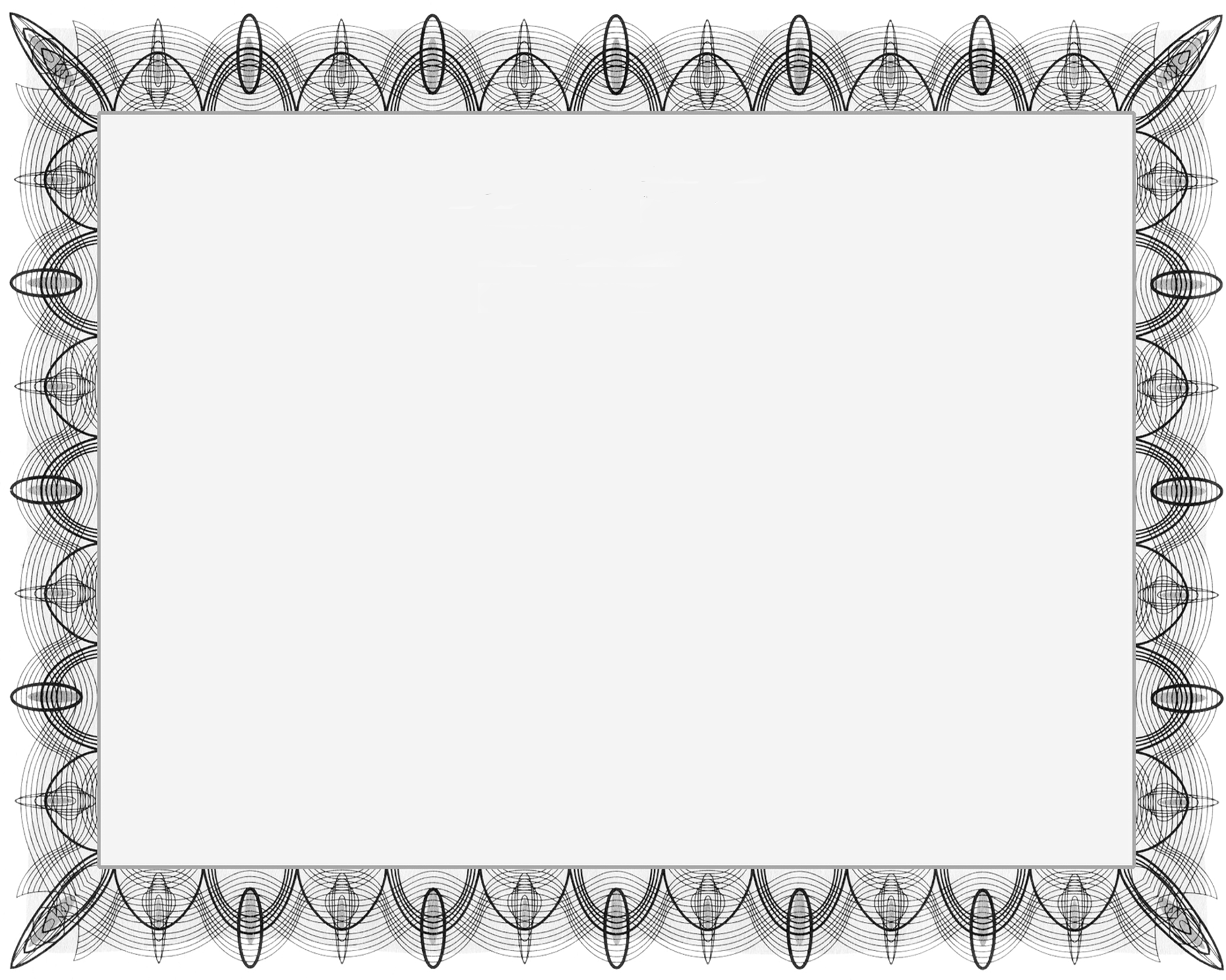 Atelier de clarification des valeurs pour l'action et la transformationsur l'autogestion de l'avortement CERTIFICAT DE PARTICIPATIONattribué à   ________________________________________________NOM[ville, pays]   							[insérer la date]                         	LIEU					         				DATE D'OBTENTION			Animat-eur/rice de CVAT						Animat-eur/rice de CVAT